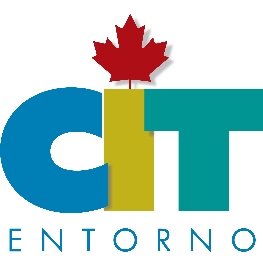 SAN LUIS POTOSI – HUASTECA POTOSINA – SAN LUIS POTOSI2 dias / 1 nocheDía 1.- A las 5:00am abordaremos nuestro transporte para dirigirnos rumbo a la Huasteca Potosina.Disfrutaremos de las hermosas cascadas de Tamul y de la cueva de agua donde tendrán tiempo para nadar. Después de comer nos dirigimos al Sótano de las golondrinas para poder observar la entrada majestuosa de estas aves.Después nos dirigiremos al Pueblo de Xilitla y HospedajeDia 2.- 09:00 Después del desayuno, salida al Jardín Escultórico de Edward James en el Pueblo Mágico de Xilitla, donde conoceremos el famoso castillo de Sir James y tiempo libre para seguir disfrutado de este fantástico lugar y las pozas de agua.13:00 pm salida hacia Puente de Dios donde podrán disfrutar de una vista maravillosa.Regreso a San Luis Potosí.Fin del servicioTARIFAS POR PERSONA POR PAQUETE:       Hotel Previsto o Similar:LA TARIFA INCLUYE:Transportación saliendo de San Luis Potosí y durante cada recorrido1 noche de hospedaje en Xilitla (Huasteca Potosina)1 Desayuno incluidoEntrada a Tamul, lancha para el paseo y Cueva de aguaEntrada al Castillo surrealista de Edward James y Pozas de agua en XilitlaEntrada Puente de DiosEntrada al Sótano de las GolondrinasPRECIOS SUJETOS A CAMBIO SIN PREVIO AVISO Y SUJETOS A DISPONIBILIDADCategoriaDOBLETRIPLECUADRUPLESENCILLAMENOR (hasta 9 años)4*3,562.003,407.003,327.003,585.002,985.00DESTINOHOTEL ES 4*XILITLAHOTEL DOLORES